Dropout Prevention-Restructuring Planning Guide2015Mississippi Department of Education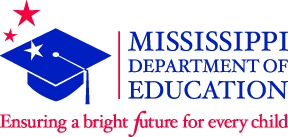 Dropout Prevention/Restructuring Plan GuideAs required by state law, each school district shall implement an annual dropout prevention plan. The plan must be board approved and posted on the district website homepage by August 1st of each year.Each local school district shall ensure that data is used to develop their plan by evaluating past performance, predictive indicators and needs of the district based on the characteristics of students served. The following are data that are important for each school to review and understand in developing plans. Attendance RateTruancy Rate Mobility RateGraduation RateDropout RateDisciplinary Infraction RateDisciplinary Recidivism RateSchool PopulationEconomically DisadvantagedLimited English ProficientStudents with DisabilitiesPercentage of Students by Subgroup (i.e., White, African American, Females, Males)Teacher AttendancePregnancy/Teen ParentJudicial Interaction (i.e., detention center and/or training school placement)Educational Level of ParentsSuspension RateExpulsion RateNumber of School TransfersExtracurricular Activities ParticipationGrade Point AverageReading and Math Scores Policy statements regarding district-level dropout prevention strategiesPlan for the coordination and cooperation among school officials, agencies, and programs involved in compulsory attendance issues, to reduce the number of unexcused absences from schoolDistrict Level PlansPolicy and state law require that each district plan address at a minimum the following:Reducing the retention rates in grades kindergarten, first and second.Targeting subgroups that need additional assistance to meet graduation requirements.Developing dropout recovery initiatives that focus on students age seventeen (17) through twenty-one (21), who dropped out of school (i.e., Mississippi Works). Addressing how students will transition to the home school district from the juvenile detention centers.School Level Plans Each high school with a graduation rate below 80% is required to develop a graduation restructuring plan. However, the MDE suggests that all schools develop annual action plans for continuous improvement toward the goal of all students graduating college and career ready.Beginning in 2015-2016, the Office of Secondary Education will require restructuring plans be based on the six design principles in the Mississippi College and Career Readiness (CCR) Design Principles.The CCR Design Principles are structured around the following strategies. The CCR Design Principle rubric is included in the appendix.Ready for College and CareerPowerful Teaching and LearningPersonalizationRedesign ProfessionalismLeadershipPurposeful DesignThe plan must describe improvement actions, timelines, resources, measures for success and monitoring process. A sample template is included in the appendix.Each school needs a plan.  Therefore, there must be a school level plan for the high school AND EACH of the feeder middle school(s).Restructuring Planning ProcessSchool organizes a planning team that should include the high school principal, the middle school principal(s), counselors, CTE director, and district support staff. Team gathers and reviews available data.Team uses the CCR Design Principle rubric and conducts a self-evaluation on each row or indicators in the rubric. The team should note improvements from last year and identify high priority changes to make in moving toward “new paradigms” in the rubric.Team identifies at least 3-5 indicators for focused improvement in the coming school year and builds an action plan around each indicator.The high school and middle school principals present the action plans at a local school board meeting before board approval.Team discusses action plans with school staff before school begins each year.Table of ContentsDistrict Cover PageVerification of board presentation and approval (a statement from the superintendent and/or copy of board agenda).Summary of any data the district would like to include in the plan to explain the plan to the Board and community.District level requirementsReducing the retention rates in grades kindergarten, first and second.Targeting subgroups that need additional assistance to meet graduation requirements.Developing dropout recovery initiatives that focus on students age seventeen (17) through twenty-one (21), who dropped out of school (i.e., Mississippi Works). Addressing how students will transition to the home school district from the juvenile detention centers.School level action plansInclude the action plans for each school (recommend using the sample template or something similar).* The Office of Secondary Education will provide guidance annually on any modifications or changes to the recommendations in this document.APPENDIXDesign PrinciplesTemplate for PlanDistrict Cover PageTable of ContentsBoard Approval Date and Signatures Page Verification of board presentation and approval (a statement from the superintendent and/or copy of board agenda).Data Section: (to include the following) Summary of any data the district would like to include in the plan to explain the plan to the Board and community.Attendance RateTruancy Rate Mobility RateGraduation RateDropout RateDisciplinary Infraction RateDisciplinary Recidivism RateSchool PopulationEconomically DisadvantagedLimited English ProficientStudents with DisabilitiesPercentage of Students by Subgroup (i.e., White, African American, Females, Males)Teacher AttendancePregnancy/Teen ParentJudicial Interaction (i.e., detention center and/or training school placement)Educational Level of ParentsSuspension RateExpulsion RateNumber of School TransfersExtracurricular Activities ParticipationGrade Point AverageReading and Math Scores Policy statements regarding district-level dropout prevention strategiesPlan for the coordination and cooperation among school officials, agencies, and programs involved in compulsory attendance issues, to reduce the number of unexcused absences from schoolDistrict Level Plans Section: (to include the following)Policy and state law require that each district plan address at a minimum the following:Reducing the retention rates in grades kindergarten, first and second.Targeting subgroups that need additional assistance to meet graduation requirements.Developing dropout recovery initiatives that focus on students age seventeen (17) through twenty-one (21), who dropped out of school (i.e., Mississippi Works). Addressing how students will transition to the home school district from the juvenile detention centers.School Level Plans: (to include the following)Each high school with a graduation rate below 80% is required to develop a graduation restructuring plan. However, the MDE suggests that all schools develop annual action plans for continuous improvement toward the goal of all students graduating college and career ready.The plan must describe improvement actions, timelines, resources, measures for success and monitoring process. A sample template is included in the appendix.Each school needs a plan.  Therefore, there must be a school level plan for the high school AND EACH of the feeder middle school(s).Design Principle 1: Ready for College and CareerDesign Principle 1: Ready for College and CareerDesign Principle 1: Ready for College and CareerDesign Principle 1: Ready for College and CareerDesign Principle 1: Ready for College and CareerDesign Principle 1: Ready for College and CareerBeginningEarly StepsGrowing InnovationsNew Paradigms High School Course of Study1.1Students are tracked accordingto past performance into regular and advanced level courses.All students are given the option totake at least one advanced course. All students are given the option to take math and science courses beyond the minimum graduation requirements.All courses are taught at an advanced or AP level. All students earn credit for mathematics or science courses beyond the minimum graduation requirements.Every student graduates with the minimum admissions standards for the MS IHL system. All students earn credit for mathematics and science beyond the minimum requirements including physics. High School Course of Study1.2Students are allotted time to receive academic assistance (i.e. regular scheduled meeting with staff member, tutorials).During and after school support isscheduled on an individual basis, determined by student performance and data.Schools implement the academicsupports necessary for every student to succeed and graduate college and career readySchools revise high school experience of current students based on data collected from graduates.College Ready Skills1.3A curriculum integrating but notlimited to self-advocacy, note taking skills, study skills, research skills, written and oral communication, self-monitoring and time management (college ready skills) exists.College and career ready skills are implemented throughout the curriculum. Opportunities for students to practicecollege and career ready skills are provided via exhibitions, and/or presentations to authentic audiences.Every student regularly and successfully demonstrates college and career ready skills via exhibitions, and/or presentations (including a graduation project) to authentic audiences.College Ready Skills1.4Students are aware of college, career and post-secondary opportunities and resources , e.g. study groups, tutoring center, library and office hours.Some students are prepared to makeuse of college and career resources.Every student learns how to makeeffective and efficient use of collegeand career resources.Every student is an advocate for their  own learning, seeking opportunities for personal growth and success after graduation.College Credit1.5Students develop a four/five year iCAP before the freshman year.Students review their four/five yeariCAP occasionally with a staff member.Each student has a well-definedfour/five year iCAP that is continuallymonitored and updated to ensure graduation with a career credential or transferrable college credit.Every student is accepted into a two or four year institution of higher education with credits earned fully recognized without remediation. Or every student graduates with a career credential. Students’ acceptance to college is celebrated.College Credit1.6Selected students enroll in some college classes.Most students enroll in some college classes, selected by interest only.All students are enrolled in and complete college classes with transferable credit.All students have the opportunity to graduate high school with both a high school diploma and a two- year degree or career credentials.Design Principle 1: Ready for College and CareerDesign Principle 1: Ready for College and CareerDesign Principle 1: Ready for College and CareerDesign Principle 1: Ready for College and CareerDesign Principle 1: Ready for College and CareerDesign Principle 1: Ready for College and CareerBeginningEarly StepsGrowing InnovationsNew ParadigmsCollege Going Culture1.7Students and families are invited to orientation/open house at the home base community college or university.Students are given the opportunity toparticipate in optional college visits.Multiple mandatory visits to two or four year institutions take place throughout  the year.Every student and their family visitmultiple colleges and IHL campuses throughout the year.College Going Culture1.8Brochures and literature about financial  planning and scholarships are available for students.Families are invited to presentationsabout FAFSA, CFNC, scholarships, and the college admissions process.Families are supported through FAFSA and scholarship application processes on site.Schools provide support for every  student and family for college  admissions and financial aid, including scholarship applications.College Going Culture1.9Some students take the ACT/SAT at  some point.Students have access to take the  PSAT/SAT or ASPIRE/ACT in sequence and on time.Students are given multipleopportunities to prepare for and participate in the PSAT/SAT or ASPIRE/ACT.Every student takes the PSAT/SAT or ASPIRE/ACT in sequence and on time.College Going Culture1.10A list of institutes of higher education is posted in the counselor’s office. Displays throughout the school highlight colleges. Students aspire to attend college.Teachers post information about theircollege(s) and discuss their college experiences with students. Frequent conversations exist between studentsand teachers with a focus on attending and graduating college.Students explore the internet andinvestigate possible colleges and careers based on their interests. Teachers and students talk daily about setting tangible goals in order to go to college or get a job. Conversations focus on which college to attend or career to plan for, not whether to go to college or work.Every student completes a formal  process through which they are supported by staff in applying to and being accepted at multiple colleges.College Going Culture1.11Students are aware of high growth, sustainable wage career opportunities  and qualifications.Students know or have met aprofessional in a high growth, sustainable wage field and are aware of the qualifications for a high growth, sustainable wage career.Students are paired with professionals in high growth, sustainable wage fields in a formal mentoring program or internship and are aware of the qualifications for a high growth, sustainable wage career.Every student participates in research or field studies alongside professionals in high growth, sustainable wage fields and understands the pathways to high growth, sustainable wage careers.Principle 2: Require Powerful Teaching and LearningPrinciple 2: Require Powerful Teaching and LearningPrinciple 2: Require Powerful Teaching and LearningPrinciple 2: Require Powerful Teaching and LearningPrinciple 2: Require Powerful Teaching and LearningPrinciple 2: Require Powerful Teaching and LearningBeginningEarly StepsGrowing InnovationNew ParadigmsCurriculum2.1Teachers plan using a variety ofresources but without referenceto local, state or national standards or without consideration of appropriate pacing.Teachers teach the Mississippi Curriculum Frameworks at an appropriate pace.Teachers plan instruction around “big ideas” that are mapped to multiple standards and to 21st century skills (e.g. leadership, ethics, accountability, adaptability, initiative, communication, collaboration, social responsibility, wellness, entrepreneurship).Students identify problems – in their  own lives, in their communities, and in the world – and design projects mapped to state and national standards across disciplines that tackle problems in contemporary society.Curriculum2.2Content is course-specific.Teachers relate the content from othercourses to connect learning for studentsand incorporate literacy and problem solving instruction within each content area or discipline.Teachers relate the content to otherdisciplines and innovative school theme (if applicable) to deepen understanding and connect learning for students, across each school year as well as from year to year. Teachers further promote global awareness and its relevance to the subjects they teach.Students synthesize relevant knowledgeand skills from their cumulativeexperience to design and communicate thoughtful solutions to increasingly sophisticated, authentic problems. In themed schools, authentic problems relate to innovative school theme.Curriculum2.3There are limited learning activities outside of classroom experiences.Some teacher-directed learningactivities enrich classroom curricula for some students.All students participate in purposeful and varied co-curricular learning opportunities that support college and work readiness and school theme (if applicable).Students design and lead a wide range of co-curricular learning opportunities that support college and work readiness, service learning and school theme (if applicable).Instruction2.4Instruction meets the learning needs of some,  but not all, students.Teachers regularly adapt resources andinstruction to address learningdifferences in their students.Teachers create structures forpersonalized learning and teachstudents to make informed choices.Students create their own learning  plans with guidance and support from the teacher.Instruction2.5There is limited use of technology for instruction.Teachers integrate and use technologyin their instruction, directing studentsin collaborating through technology and modeling use of technology in ways similar to the working world.Teachers know when and how to usetechnology to support teaching andlearning that maximizes students’ development of critical-thinking and problem-solving skills. Teachers create virtual communities that engage students in collaboration with members outside of the school and/or beyond the school day. Teachers empower students to be creators/sharers of content.With technology, students learn content, discern reliability, apply information, think critically, solve problems, and innovate to demonstrate learning. Students help each other use technology in ways similar to work being done in the working world. Students create  functional virtual collaborative communities that include members outside of the school and extend beyond the school day.Principle 2: Require Powerful Teaching and LearningPrinciple 2: Require Powerful Teaching and LearningPrinciple 2: Require Powerful Teaching and LearningPrinciple 2: Require Powerful Teaching and LearningPrinciple 2: Require Powerful Teaching and LearningPrinciple 2: Require Powerful Teaching and LearningBeginningEarly StepsGrowing InnovationNew ParadigmsInstruction2.6There is limited knowledge of a design cycle and its use.Teachers in multiple content areasencourage students to apply a designcycle.All teachers have committed to aschool-wide design cycle process, and students use the process to tackle problems of contemporary society.Students have internalized a designapproach to thinking and use designprocesses to tackle problems of contemporary society.Instruction2.7Teachers provide limited opportunities for students to work in groups.Teachers organize student learningteams and teach the importance of cooperation and collaboration.Teachers organize learning teamsdeliberately and teach students how to create and manage their own teams.Students effectively organize and  manage their own learning teams.Instruction2.8Teacher talk dominates instruction.Teachers communicate effectively withall students.  Teachers help studentsarticulate thoughts and ideas clearly and effectively.Teachers teach students how tocommunicate effectively with eachother and set up classroom practices that require them to do so. Collaboration and discussion among students is pervasive.Students help each other exercise andcommunicate sound reasoning,understand connections, make complex choices, and frame, analyze, and solve problems. Students clarify ideas and other students’ work during whole-class and small group discussions. Students ask each other to justify their thinking.Instruction2.9There is limited use of student engagement strategies.All teachers adopt a commoninstructional framework to make instruction more engaging for allstudents and to ensure a coherent andconsistent student learning experience.Teachers facilitate students’ reading,writing, thinking and talking daily to develop a deep understanding of coreacademic concepts.Students are reading, writing, thinkingand talking in every classroom every day, without explicit teacher direction, to advance collective and individual understanding of core skills and concepts.Principle 2: Require Powerful Teaching and LearningPrinciple 2: Require Powerful Teaching and LearningPrinciple 2: Require Powerful Teaching and LearningPrinciple 2: Require Powerful Teaching and LearningPrinciple 2: Require Powerful Teaching and LearningPrinciple 2: Require Powerful Teaching and LearningBeginningEarly StepsGrowing InnovationNew ParadigmsAssessment2.10Teachers post learning objectives.Teachers communicate learningoutcomes and the criteria for successand assess progress daily.Teachers routinely share rubrics withstudents that clearly communicatemeaningful learning outcomes and criteria for success. Teachers monitor progress throughout each lesson.Students participate in the development of the criteria for successful demonstration of meaningful learning outcomes.Assessment2.11Teachers’ use of a narrow range of assessment strategies limits their understanding of students’ knowledge and skills.Teachers employ varied assessmentstrategies that elicit student thinkingrelated to learning outcomes.  Teachers have a more complete understanding of students’ knowledge and skills.In addition to a wide range of teacher-designed assessment strategies,teachers use protocols for peer- and self-assessment aligned to learning outcomes and criteria. Teachers have a comprehensive understanding of students’ knowledge and skills.Students exercise choice in determininghow to demonstrate learning outcomes.Teachers and students share a comprehensive understanding of each student’s knowledge and skills.Assessment2.12Teachers primarily useassessments to assign grades and/or control behavior.Teachers provide instructionalinterventions based on data from assessments.Teachers provide timely, targetedopportunities for students to learn and demonstrate particular outcomesbased on data from assessments.Students monitor their progress onlearning outcomes and engage in multiple, varied opportunities to learn and demonstrate outcomes.Assessment2.13Teachers provide limitedfeedback to students and/orparents regarding student progress. Feedback is limited to grades and/or assignment completion.Teachers regularly provide feedback tostudents and parents regardingprogress on specific learning outcomes.Teachers provide feedback to studentsand parents that clearly communicatestudents' strengths and specific guidance for continued development relative to learning outcomes.Teachers and students have ongoingcommunication regarding progresstoward learning outcomes and next steps. Students regularly report strengths and plans for continued development relative to learning outcomes to parents.Design Principle 3: PersonalizationDesign Principle 3: PersonalizationDesign Principle 3: PersonalizationDesign Principle 3: PersonalizationDesign Principle 3: PersonalizationDesign Principle 3: PersonalizationBeginningEarly StepsGrowing InnovationNew ParadigmsAffective (Personal/Social) and Academic Support3.1Some planning forimplementation ofadvisories/seminars exists.Advisory courses are provided for somegrade levels.Advisory/seminar courses with welldeveloped curricula exist for everygrade level.There is an advisory or seminar course for every grade level that provides students with affective and academic supports based on students’ personal learning plans and other data.Affective (Personal/Social) and Academic Support3.2There is a plan to developrelationships with the students,staff, and community partners and any higher education partners.A systemic plan is followed in whicheach student is assigned to a teacher-advisor. The school counselor also serves as an advisor and assists students with their academic and affective needs.Advisories, personal learning plans,or other school-wide strategiesare used to know students and their academic and affective needs well.  In addition, staff members meet regularly during scheduled times to discuss students’ academic and affectiveneeds.A schedule is in place in which school staff and college staff from any highereducation partners meet regularly to discuss students’ progress.  Data is used to identify and implement the necessary supports for students.Affective (Personal/Social) and Academic Support3.3Some online courses are available for students.A variety of online courses are availablewhich students may take based on their academic needs.There is a wide range of online coursesavailable to students based on their personal interests and academic needs.The school provides a wide range of highschool and college courses that allow students to be self-initiated and self- paced. Supports are available that help students to complete these courses at a high rate of success.Affective (Personal/Social) and Academic Support3.4There is a plan to develop academic support programs in order to maximize student growth.Some academic supports are in placesuch as a summer bridge program andtutoring session times available before and after school.Academic support programs are inplace during the summer and before,during, and after the school day such as tutoring sessions and academic support labs.The school schedule provides varied opportunities for students to obtain additional supports through extended blocks, looping, tutoring and summer programs.Affective (Personal/Social) and Academic Support3.5Students explore and identify their interests.Students pursue their interests in apurposeful manner.Students pursue their interests withpurposeful and passionate applicationof academic concepts and future-ready skills.Students investigate real world challenges and opportunities locally and globally and apply passion, knowledge and skills beyond the classroom to change the world for the better.Principle 3: PersonalizationPrinciple 3: PersonalizationPrinciple 3: PersonalizationPrinciple 3: PersonalizationPrinciple 3: PersonalizationPrinciple 3: PersonalizationBeginningEarly StepsGrowing InnovationNew ParadigmsAdult/Student Relationships3.6A welcome letter is sent to allincoming students.The school hosts a welcome andorientation session for all incomingstudents and families.Staff members visit the homes or thecommunity of incoming freshmen andnew students to welcome them and begin developing positive relationships.Staff members visit the homes or thecommunity of every student annually inorder to maintain positive parent-school relationships and discuss the needs and progress of students.Adult/Student Relationships3.7Some teachers meetoccasionally to discuss theneeds and progress of students.There is a plan to develop a schoolschedule that provides time for teachersto meet at least once a week to discuss the needs and progress of students.All teachers meet weekly by grade levelor subject area to discuss the needsand progress of students.Teachers are grouped by students andmeet during scheduled common planningtimes daily to discuss student needs and develop supports.Adult/Student Relationships3.8Every student has a teacher-advisor.Teacher-advisors meet with theirassigned students once a month.Teacher-advisors meet with theirassigned students weekly to reviewtheir academic progress.Teacher-advisors meet with assignedstudents at least once a week to reviewtheir progress and provide academic and affective supports as needed. Teacher- advisors are looped to advance with students as they advance through high school and review the students’ personal education plans in order to ensure successful completion.Adult/Student Relationships3.9During informal conversations,students state that they feel their teachers care about them.Data gathered from sources such asstudent surveys indicate that a majority of students feel known and cared for by the adults in their school.A school-wide survey of the studentbody indicates that at least 95% of students surveyed indicate that they feel known, respected, and cared for.Data from surveys of students and  parents indicate that at least 98% of both populations feel that the adults in the school care, know, and respect them.Adult/Student Relationships3.10The school distributesnewsletters or other forms ofcommunication to provide updates and information frequently.School newsletters and communicationsare provided in a language other thanEnglish.School newsletters andcommunications are translated intoevery language represented in the student population.The school website, blogs, tweets, socialmedia sites and newsletters are translatedinto every language represented in the school. Parents, students and other community members are involved in submitting information for the newsletters and communications.Design Principle 4: Redefine ProfessionalismDesign Principle 4: Redefine ProfessionalismDesign Principle 4: Redefine ProfessionalismDesign Principle 4: Redefine ProfessionalismDesign Principle 4: Redefine ProfessionalismDesign Principle 4: Redefine ProfessionalismBeginningEarly StepsGrowing InnovationsNew ParadigmsCollaborative Work Orientation4.1Principals observe teachers.Teachers observe their peers in practice.Teachers observe their peers inpractice for the purpose of giving and receiving feedback for revision and improvement.All staff members solicit peer feedback  in order to advance their own practice.Collaborative Work Orientation4.2Staff attends staff meetingsand/or common planning opportunities, as appropriate.Staff meetings and/or commonplanning opportunities model collaboration among adults.Staff meetings and/or commonplanning opportunities model inquiry among adults.Staff is engaged in inquiry around theirpractice through sharing their work, student work, and professional dilemmas for feedback and support.Collaborative Work Orientation4.3Staff rarely collaborates, mostlyregarding behavioral concerns and/or grades. For the most part, teachers plan and reflect independently.Staff collaborates with peers and, attimes, share expertise for professional learning and improved practice.Staff regularly collaborates with peers,shares expertise, and holds themselves accountable for professional learning and improved practice.Staff regularly collaborates with peers, shares expertise, and holds themselves and peers accountable for professional learning and improved practice.Collaborative Work Orientation4.4School implements districtprotocols for recruitment, interview, and hiring processes.Principal includes one or more staff inrecruitment, interview, and hiring processes for their specific school.Principal and staff collaborate onrecruitment, interview, and hiring processes to ensure alignment with the school’s mission.Staff, parents, and students collaborate on recruitment, interview, and hiring processes to ensure alignment with the school’s mission.Shared Responsibility and Collaborative Decision Making4.5Teachers supervise advisories.Teachers are developed as teacher-counselors through a common research- based approach to studentdevelopment.Teachers lead advisories that provideconsistent guidance and support, including the development of personal learning plans and support for emotional, social and academic needs.All adults in the school assumeresponsibility for youth development  and each student’s success.Shared Responsibility and Collaborative Decision Making4.6Students are organized intoadvisory groups and/or project teams.Peer connections are promoted throughadvisory groups and/or project teamsStudents have an overt and clearlydelineated mechanism for participating in student development and school success.Students assume responsibility for positive school and community engagement that contributes to citizenship.Shared Responsibility and Collaborative Decision Making4.7Professional developmentopportunities are offered to support youth development.Teachers share strategies for engagingchallenging students.Teachers collaboratively create flexiblesolutions for engaging challenging students.The school actively engages families regarding successes and challenges that their child faces and works with families to arrive at successful solutions.Shared Responsibility and Collaborative Decision Making4.8Principals make decisionsrelated to school-wide issues and teachers make decisions related to classroom issues.Staff has some input into schooldecisions, including the selection of representatives to decision-making bodies.All staff work together to makedecisions that advance the mission of the school.Individuals from all constituent groups are engaged in and can clearly articulate the school decision-making process and the avenues for participation.Principle 4: Redefine ProfessionalismPrinciple 4: Redefine ProfessionalismPrinciple 4: Redefine ProfessionalismPrinciple 4: Redefine ProfessionalismPrinciple 4: Redefine ProfessionalismPrinciple 4: Redefine ProfessionalismBeginningEarly StepsGrowing InnovationsNew ParadigmsSustainability4.9Knowledge Capture &Exchange: Staff maintains personal classroom and instructional resources andunits of study.All staff share resources and units ofstudy with school-based peers.All staff post and use resources andunits of study in a shared best-practice library.All staff routinely vets individual andshared resources and units of study posted in a shared best-practice library with school-based peers and with peers across the state.Sustainability4.10Networking: Assigned teachersparticipate in scheduled network events.Teachers initiate participation inscheduled network events.Staff participates in peer networks forthe purpose of giving and receiving feedback to advance specific practices.Staff convene and regularly network withpeers, employers, and experts beyond the school.Sustainability4.11Communication: Staff memberssometime speak in support ofthe school with internal and external stakeholders.Staff members routinely speak insupport of the school with internal andexternal stakeholders.Staff members speak with confidenceto stakeholders about collectively-made decisions with internal and external stakeholders.Staff members speak with confidence tostakeholders about collectively-madedecisions and their alignment with theschool’s mission and vision.Sustainability4.12Capacity Building: Schoolparticipates in networkprofessional development.Schools have a mechanism fordisseminating resources and materialsgarnered from network professional development experiences.Schools secure resources andprofessional development experiencesaligned with the school’s mission and vision and Design Principles.Schools have a systematic, internalprocess for the on-boarding anddevelopment of new staff and cross- training, capacity building, and continued acculturation of existing staff aligned with Design Principles.Professional Inquiry4.13All teachers participate inprofessional development in their content area.All teachers keep abreast of currentresearch on student learning and national standards in their content area and consider them in planning anddelivering instruction.Teachers in all content areas useresearch-based tools aligned with national standards to periodically assess and reflect on teaching andlearning in their classrooms.All teachers engage in a continuousinquiry cycle with peers using research- based tools aligned with national standards to reflect on and improve theirpractice.Design Principle 5: LeadershipDesign Principle 5: LeadershipDesign Principle 5: LeadershipDesign Principle 5: LeadershipDesign Principle 5: LeadershipDesign Principle 5: LeadershipBeginningEarly StepsGrowing InnovationsNew ParadigmsShared Mission & Vision5.1The principal employs tools tocreate a mission and vision forthe school.The principal ensures that the school’smission and vision actually drivedecisions and informs the culture of the school.Staff members work together to makedecisions that advance the mission andvision of the school and foster understanding among constituent groups.Staff members engage in a dynamicprocess of continuous re-examination and refinement of the mission and vision of the school in order to develop the school’s direction based on previous successes and challenges.Change Agent5.2The principal completes aschool improvement plan and Design Principle Self- Assessment.The principal ensures alignment of theschool’s vision with the implementation of evidence-based strategies to improve student performance and meet the goalsof the school’s action plan.The principal acts as a catalyst to seeknew solutions and encourages risk- taking in meeting individual student needs with potentially beneficialoutcomes.Staff assumes ownership for thedevelopment of new solutions to meet school and individual student needs.Change Agent5.3The principal allows teachers totake risks in meeting students’needs.The principal and staff creatively seekopportunities to build new and unique connections between the school and the community to the benefit of school and students.The principal proactively developspartnerships with districts and institutions (e.g. higher education colleagues) to the benefit of school andstudents.The principal contributes to leadershipwithin the district and across the network to advance an innovative educational agenda for all students inMississippi.Change Agent5.4The principal is self-reflectiveand occasionally engages inleadership development opportunities.The principal reflects consistently andactively pursues leadershipdevelopment opportunities.The principal builds staff capacity byencouraging and modeling a self-reflective culture and providing leadership development opportunities for staff.Staff and students have opportunities tobuild leadership skills and are empoweredto demonstrate those skills in the school, district, and network.Focus on Powerful Teaching and Learning5.5The principal expects teachersto be a part of a professionallearning community.The principal convenes staff workinggroups to identify instructional trendsacross campus.The principal leads discussions aboutstandards-based upon research andbest practice.Staff members assume ownership ofproblem identification, solutiongeneration, and strategy implementation.Focus on Powerful Teaching and Learning5.6The principal safeguardsinstructional and professionaltime in the school day.The principal monitors instruction inclassrooms daily for fullimplementation of the Common Instructional Framework and provides relevant and targeted feedback to teachers.The principal holds staff accountablefor full implementation of theCommon Instructional Framework and for continuous learning and professional development.Staff collaborates with peers, sharesexpertise, and holds itself and peersaccountable for professional learning and improved practice.Design Principle 5: LeadershipDesign Principle 5: LeadershipDesign Principle 5: LeadershipDesign Principle 5: LeadershipDesign Principle 5: LeadershipDesign Principle 5: LeadershipBeginningEarly StepsGrowing InnovationsNew ParadigmsFocus on Powerful Teaching & Learning5.7The principal collects orreceives data.The principal makes data available tostaff for review and reflection.The principal facilitates conversationswith staff about the use of data toimprove school performance through systematic collection, analysis and goal setting.Staff members adopt an action researchorientation that includes the collection of data points, analysis, and goal setting as a result of data review.Focus on Powerful Teaching & Learning5.8The principal occasionallyattends school-based and network professional development.The principal actively engages inschool-based and network professional development.The principal applies new learningfrom professional development to coach and support staff in implementing new strategies.Staff routinely reflects and collaborates to strategically identify professional development opportunities and participants to advance the school action plan.Culture of High Expectations5.9The principal believes that allstudents are capable, withappropriate supports, of succeeding in a challenging learning environment.The principal demonstrates evidence ofhigh expectations for all students thateliminates tracking and includes both academic and affective supports.The principal holds staff accountablefor ensuring the success of eachstudent.Staff holds peers accountable for ensuring the success of each student.Culture of High Expectations5.10The principal believes that allstaff members, with support, are capable of creating a rigorous and challenging learning environment for all students.The principal demonstrates evidence ofhigh expectations for all staff that include routine conversations with staff regarding school standards for rigorous and challenging learning environments for all students.The principal holds teachersaccountable for full engagement in the design and implementation of rigorous and challenging learning environments for all students.Staff collaborates with peers, sharesexpertise, and holds itself and peers accountable for the design and implementation rigorous and challenging learning environments for all students.Design Principle 5: LeadershipDesign Principle 5: LeadershipDesign Principle 5: LeadershipDesign Principle 5: LeadershipDesign Principle 5: LeadershipDesign Principle 5: LeadershipBeginningEarly StepsGrowing InnovationsNew ParadigmsShared Leadership5.11The principal makes decisionsrelated to school-wide issues.The principal seeks input from staff intodecisions made at the school, includingactive recruitment of diverse representatives on school decision- making bodies.The principal establishes a clearcollaborative decision-making processso that all staff works together as appropriate to make decisions that advance the mission of the school.Individuals from all constituent groupsare engaged in and can clearly articulatethe school decision-making process and the avenues for participation.Shared Leadership5.12The principal leads all committees and work groups.The principal actively encouragesteacher leadership through traditionalschool-based leadership opportunities, including department/grade level leaders, school improvement team, etc.The principal promotes staffparticipation in district and externalleadership opportunities and enables staff to lead school-basedconversations about those experiences.The principal expects and empowers staff and student leadership through theestablishment of clearly defined and promoted leadership deployment pathways.Collaborative Work Environment5.13The principal develops partnerships with staff to the benefit of the school  and students.The principal proactively developsrelationships with students, families, and community partners.Teachers, parents, and communitymembers actively participate in the development of a school improvement plan, the Design Principle Self-Assessment, and other school plans.The principal empowers staff and theschool community to assume ownership of problem identification, solution generation and strategy implementation.Collaborative Work Environment5.14The principal designs a schedule and process that includes common planning opportunities.Staff share instructional practices,lessons learned, and current challenges with peers during common planning opportunities.Practice is made public through theuse of school-wide rounds and peer school review, including both internal and external peer observation andfeedback.Staff members routinely engage in quality assurance processes such as school-wide rounds, peer school review, and collaborative student work reviews to improve instructional practices within specific classrooms and across the school.Design Principle 6: Purposeful Design (for optional consideration)Design Principle 6: Purposeful Design (for optional consideration)Design Principle 6: Purposeful Design (for optional consideration)Design Principle 6: Purposeful Design (for optional consideration)Design Principle 6: Purposeful Design (for optional consideration)Design Principle 6: Purposeful Design (for optional consideration)BeginningEarly StepsGrowing InnovationsNew ParadigmsAutonomous Governance6.1A full-time principal has been named and essential staff has been hired.Adequate instructional and supportstaff members have been hired. Alongwith the principal, their time is not divided with other schools.The principal, instructional staff, andsupport staff meet consistently todiscuss scheduling and hiring decisions as well as other school operation items in order to make decisions that will best meet students’ needs. The principal and staff members have significant autonomy from undesirable staff transfers anddistrict level professional development mandates.The principal and staff members work  as a team in which distributed leadership  is used and everyone is actively involved in key areas of  decision making. The principal and staff meet during scheduled, specific times at least once a week and use their autonomy from district mandates to make decisions and solve problems to create unique instructional designs to meet student needs.Autonomous Governance6.2The school has a unique school code and a preliminary school budget has been prepared.The principal and staff meet to reviewand discuss the school budget.The principal and staff meet frequentlyto discuss the school budget and makerevisions as necessary.The principal and staff meet on ascheduled basis to review the schoolbudget and make any necessary revisions. The budget is revised as necessary to make decisions that exemplify a flexible use of resources in the best interests of students.Autonomous Governance6.3The school/program has established an identity and theme.The school/program actively advertisestheir school’s identity and theme and visits middle schools to recruit their target population.The school/program is autonomous inmaking decisions regarding curriculum as related to the school’s identity and theme.The school/program reaches out to local, state, national, and global organizations to deepen the connection between the school’s identity, theme, and real world applications.Autonomous Governance6.4The district office is aware of the separate professional development requirements set forth by the network.The district office has waived requiredattendance at some of the district level professional development.The district office and the schoolpartner are involved in the decision making process regarding the attendance of the principal and staff atselected professional development events.The principal and staff have completeautonomy regarding attendance at district level professional development events. They attend and implement all network professional development and work together to identify and provide additional professional development.6.5The school/program schedule reflects seat-time requirements and individual teacher planning needs.The principal and staff meet to reviewand discuss the school/program schedule.The school/program schedule isflexible and responsive to student and staff needs. The principal and staff meet frequently to discuss the school schedule and make revisions as necessary.The principal and staff meet to review and revise the school schedule as  needed to make flexible use of time in the best interest of students and to  allow for regular opportunities to learn outside of the classroom.Design Principle 6: Purposeful Design (for optional consideration)Design Principle 6: Purposeful Design (for optional consideration)Design Principle 6: Purposeful Design (for optional consideration)Design Principle 6: Purposeful Design (for optional consideration)Design Principle 6: Purposeful Design (for optional consideration)Design Principle 6: Purposeful Design (for optional consideration)BeginningEarly StepsGrowing InnovationsNew ParadigmsSchool/ Program Sustainability6.6The school/program is known in the community.The school/program fostersrelationships with business and community partners for community service opportunities, job shadowing opportunities, participation in school projects during the school year, and/or financial support.The school/program develops businessand community partnerships that expose students to high growth, sustainable wage careers and rolemodels through internships and other work-based opportunities.The school/program collaborates withbusiness and community partners who expose students to high growth, sustainable wage careers and role models and provide opportunities to advance student and teacher learning in these fields.School/ Program Sustainability6.7The school/program is supported by the school district and local education partners.The school/program has scheduledmeetings with key stakeholdersincluding the school district, higher education, and business and community partners to discuss sustainability of the school.Short and long range plans fordevelopment and sustainability of theschool/program are available and supported by the school district, higher education, and other partners.A plan for the sustainability of theschool/program is embedded within thevision of the school district and higher education partner and empowers advocates in the broader community.School/ Program Sustainability6.8There is a detailed budget plan one  fiscal year prior to the current fiscal year.There is a detailed five year budget planfor the duration of initial funding.There is a detailed budget plan toensure program sustainability beyond initial funding.There is a detailed budget plan to  ensure program sustainability beyond initial funding that incorporates business and community partner support as well as other stakeholders.Facilities & Resources6.9The school/program has adequate facilities, staffing, and resources to offer required courses.Facilities, staffing, technology, andresources support the school/programmodel.Facilities support flexible use of spaceand regular collaboration amongstudents and faculty. Staffing reflects and supports the school/program model. Technology is sufficient to support regular, meaningful use by all. Teachers and students have access to resources that support the school/program model.The school provides the tools, time andspace for exploration, inquiry andinvention. Staffing, facilities, technology, and resources are sufficient to support a robust program aligned with the school/program model.Principle 6: Purposeful Design (for optional consideration)Principle 6: Purposeful Design (for optional consideration)Principle 6: Purposeful Design (for optional consideration)Principle 6: Purposeful Design (for optional consideration)Principle 6: Purposeful Design (for optional consideration)Principle 6: Purposeful Design (for optional consideration)BeginningEarly StepsGrowing InnovationsNew ParadigmsStudent Recruitment and Selection6.10Recruitment materials for theschool are available.Recruitment materials are aligned withnetwork focus for the specificprogram/model and explain the application process and timeline.Recruitment materials are aligned withnetwork guidelines for thespecific program/model, messages are tailored to the target population and clarify the benefits of enrolling.Recruitment materials aligned with network guidelines and can beaccessed in a variety formats and venues appropriate for the community.Student Recruitment and Selection6.11A school/program selectionprocess exists.The school/program selection process isreviewed annually by principal and counselor to set appropriate recruitment targets and identify outreach strategies.Selection tools support the recruitmentgoals and gathers the minimum amount of information from student and families needed to make a decision. An identified selection team reviews all applications.The selection process is legally defensibleand transparent. Staff is involved in the annual review of data and setting yearly recruitment goals to ensure incoming students meet target population. Information gathered through the application is used to develop a support plan for the incoming individual student.Student Recruitment and Selection6.12The principal recruits in middleschools during a specified period of time and holds evening meetings for interestedfamiliesThe principal meets with staff at themiddle school to build a purposeful recruitment plan that includes classroom presentations with former students, identifying individual students who best fit the school/program and follow up sessions with parents, and reviewing attendance at family meetings to determine if the target population is being reached.Outreach is considered a year round,long term strategy. The principal, staff and students explicitly reach out to underrepresented parents andcommunity groups to build a pipeline of interest to the school. Support is offered to families and interested students to complete the application.A community approach involving the staff, parents, students, civic leaders  and business leaders is executed to reach out to underrepresented parent and community group year round. Community members speak to the value of the school/program and are its strongest advocates.Collaborative Work Orientation6.13Teachers collaborate within theschool/program in their content or with grade level peers.Staff members collaborate with peersand share expertise for professional learning and improved practice.Staff regularly collaborates with peersacross content and grade levels in cross-curricular and vertical development.Staff regularly collaborates with district,higher education and business/community partners to provide real-world, engaging learning experiences for all students.